Koppelwedstrijd  2024HENGELSPORTVERENIGING ,, ONS  GENOEGEN ,,  WIERDENwww.onsgenoegenwierden.nlWe hebben dit jaar tijdens de viscursus voor de jeugdvissertjes een koppelwedstrijd georganiseerd. De datum voor de koppelwedstrijd is 14 juni 2024Locatie: clubgebouw “Ons Genoegen” , Vijverweg 1 Wierden.Jullie mogen deze avond vissen met iemand anders. Het mag iedereen zijn, bv. je vader, je moeder, je zus, je broer, je opa/oma, of vriend/vriendin – het maakt niet uit wie.Er zijn twee regels:Er mag niemand uit het bestuur van “Ons Genoegen” meedoen.De hengel keuze is dit jaar vrij. Wil je deelnemen aan deze koppelwedstrijd, dan kun je je opgeven bij een van de bestuursleden van het jeugdvissen.Kosten voor deze wedstrijd zijn €5,- per koppel.We hopen jullie dan ook te zien op de koppelwedstrijd georganiseerd op 14 juni.Nadere inlichtingen:J. Bruins  Tel. 06 4297176J. van Oene   Tel. 579580A. Schaddenhorst  06 21528499  P. Opdam  Tel. 827864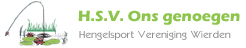 